EVELYN ANN CHARTER INSTITUTE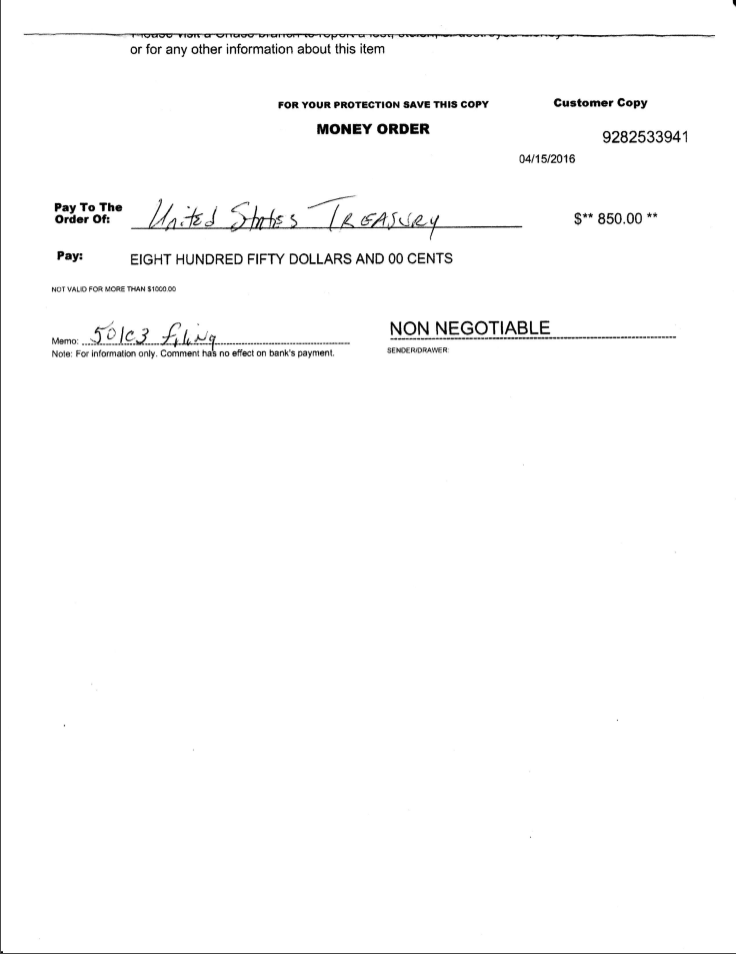 